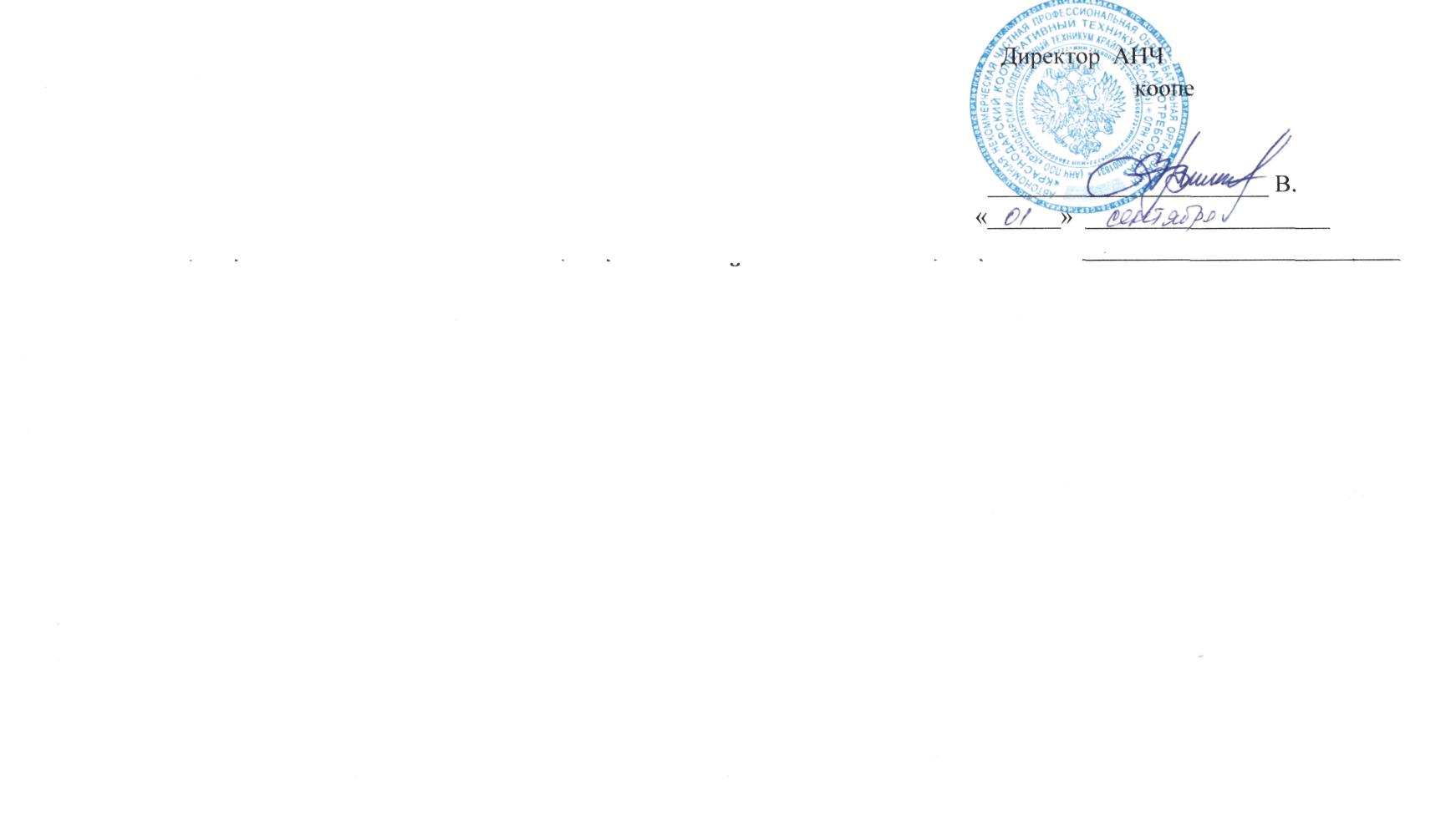 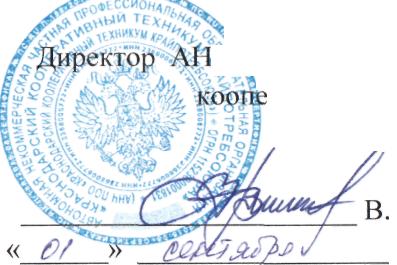 УТВЕРЖДАЮПОО «Краснодарскийративный техникум крайпотребсоюза»В. Нанаев 2016г.Приказ №    ///ОУЧЕБНЫЙ ПЛАНпрограммы подготовки специалистов среднего звена базовой подготовкиАНЧ ПОО «Краснодарский кооперативный техникум крайпотребсоюза»по специальности среднего профессионального образования38.02.04 Коммерция (по отраслям)Квалификация: менеджерФорма обучения - очнаяНормативный срок обучения - 2 года и 10 месяцевна базе основного общего образованияПрофиль получаемого профессионального образования-- социально-экономический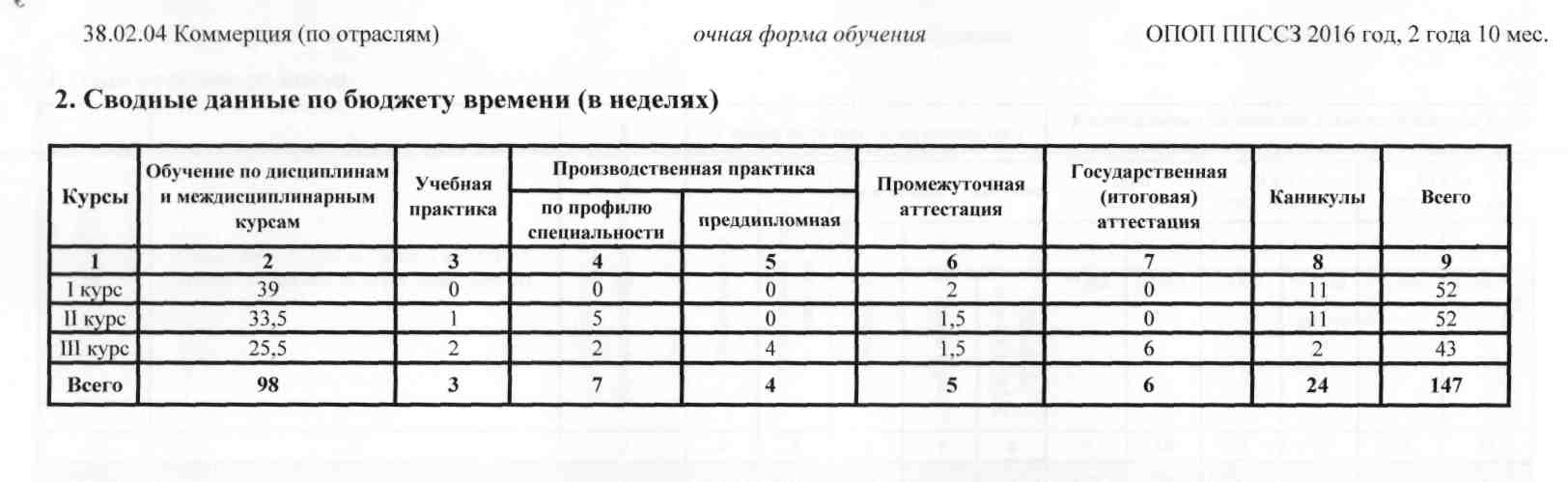 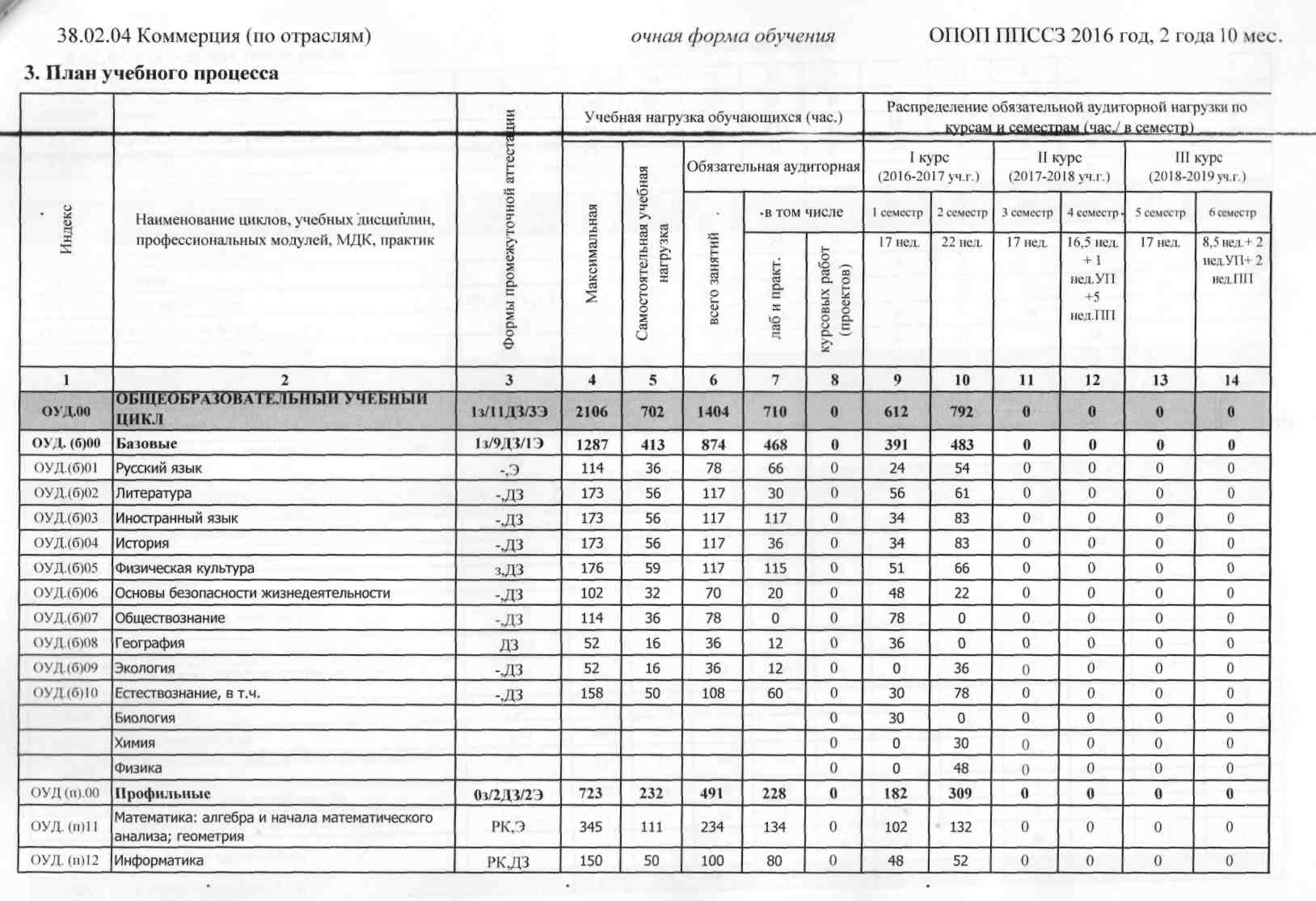 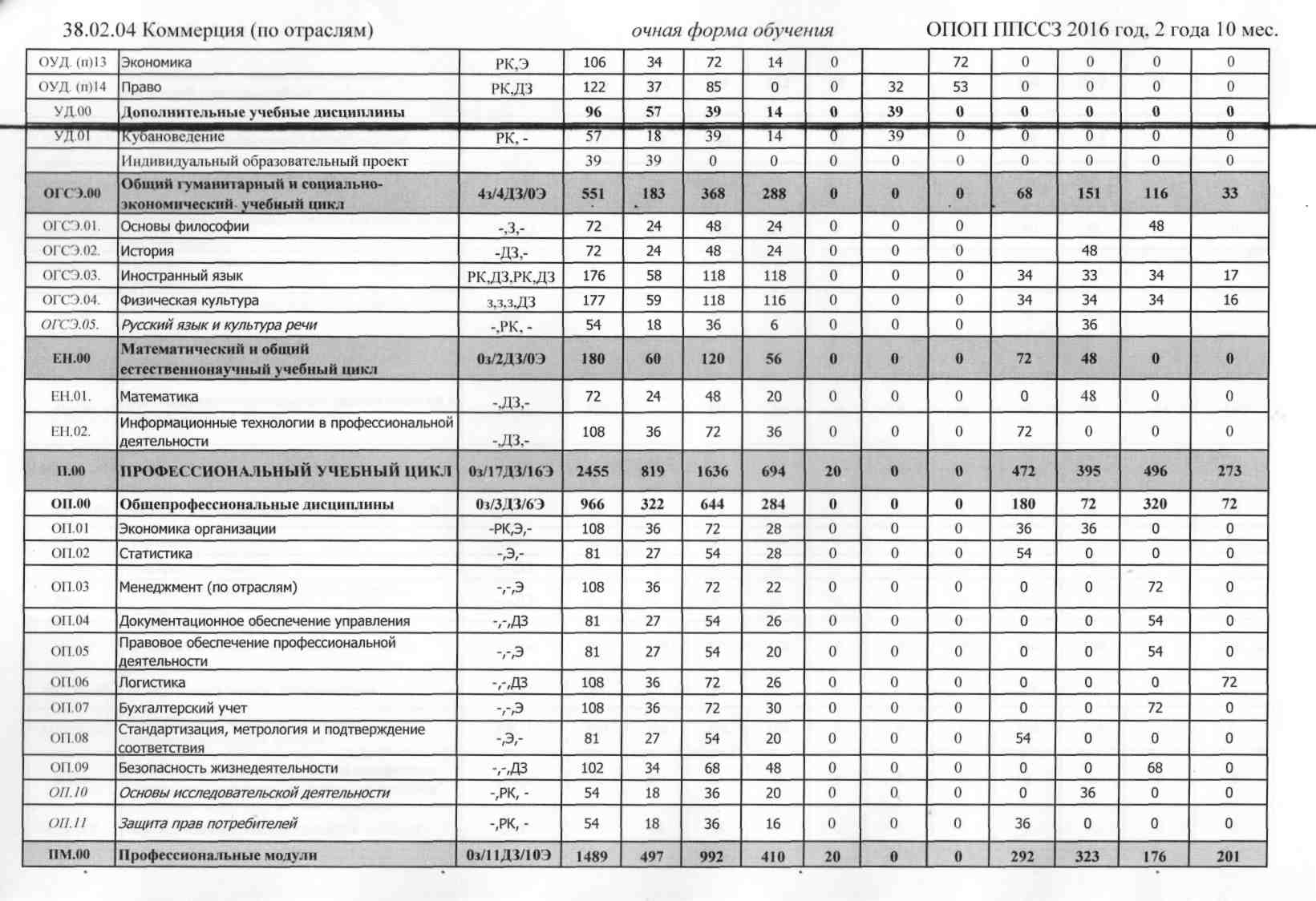 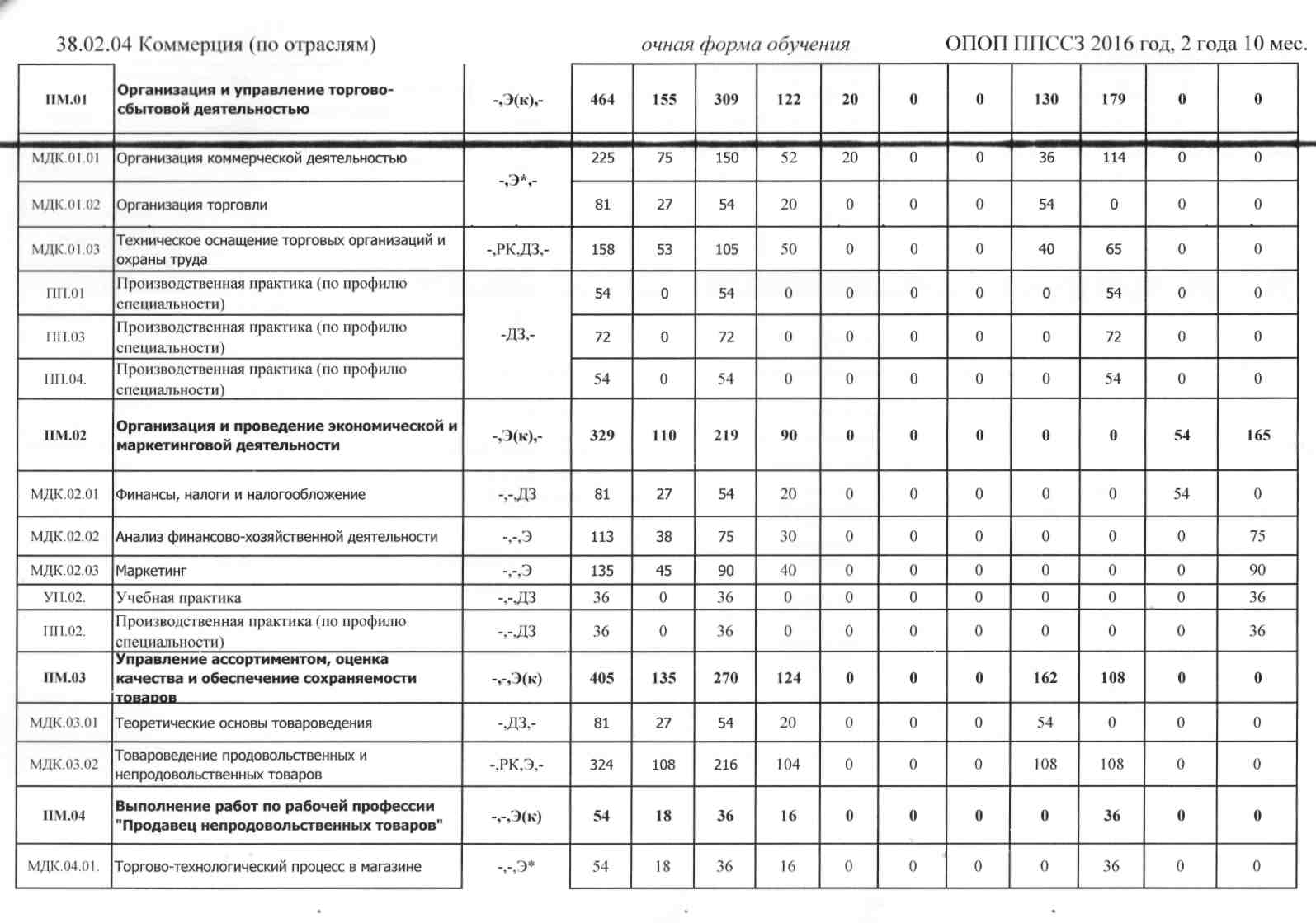 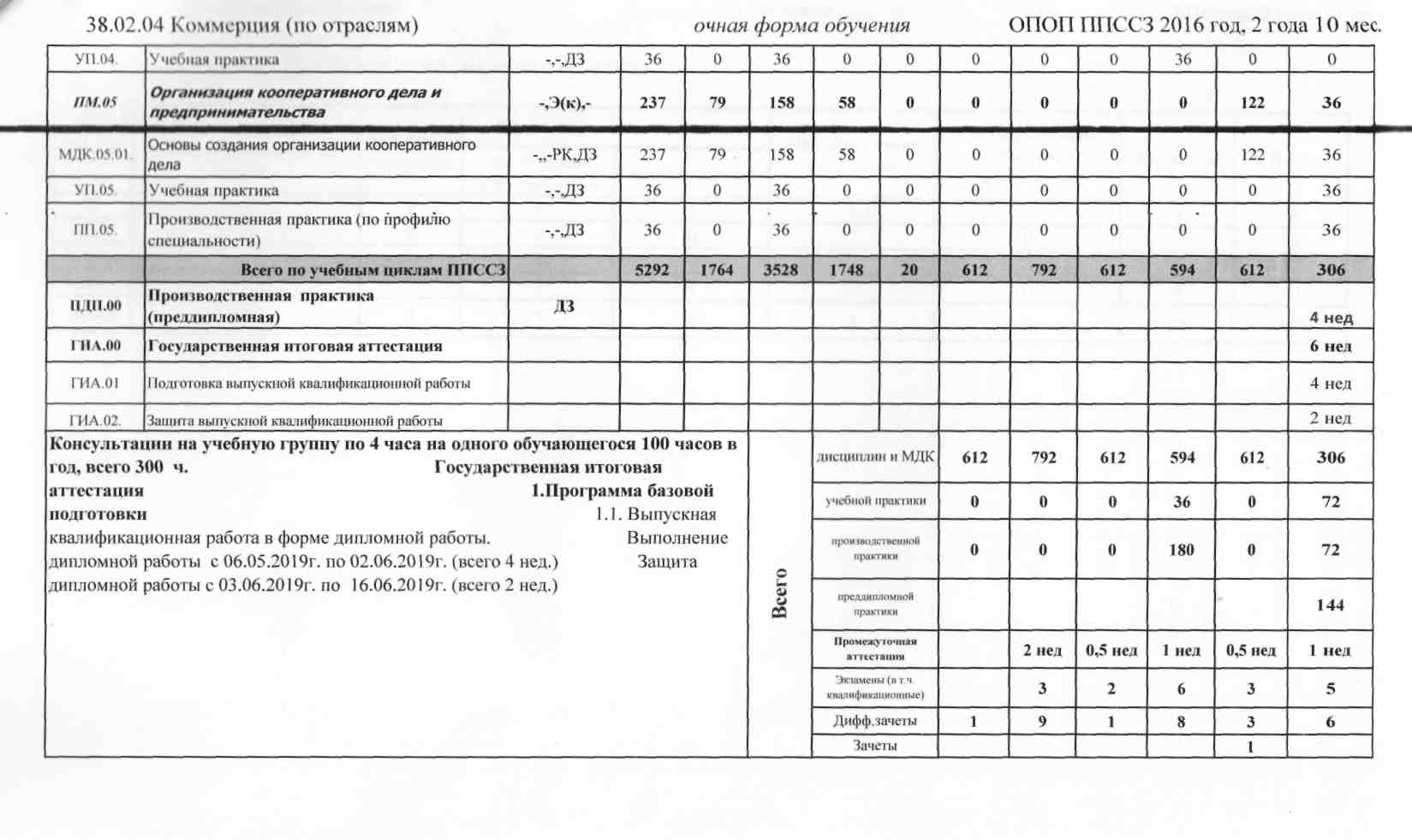 